Згідно статті 93 Регламенту Верховної Ради України, відповідно до предмета відання і за дорученням Голови Верховної Ради України, Комітет для підготовки експертного висновку щодо відповідності вимогам антикорупційного законодавства розглянув проект Закону про внесення змін до деяких законів України щодо вдосконалення порядку погашення заборгованості споживачів з оплати житлово-комунальних послуг (реєстр. № 3613), поданий народними депутатами України Лабою М.М., Кривошеєвим І.С., Костюхом А.В.Відповідно до пояснювальної записки законопроектом пропонується  внести зміни до Законів України: "Про реструктуризацію заборгованості з квартирної плати, плати за житлово-комунальні послуги, спожиті газ та електроенергію" в частині запровадження обов’язкової реструктуризації та виконання споживачами солідарного обов’язку з оплати житлово-комунальних послуг; "Про судовий збір" в частині звільнення позивачів - у справах про заборгованості споживачів з оплати за житлово-комунальні послуги, а також заявників у разі подання заяви щодо видачі судового наказу про стягнення заборгованості споживачів з оплати за житлово-комунальні послуги від сплати судового збору під час розгляду справи в усіх судових інстанціях; "Про виконавче провадження" у частині розповсюдження певних обмежень на боржників з оплати житлово-комунальних послуг.У проекті акта не виявлено корупціогенних факторів, що можуть сприяти вчиненню корупційних правопорушень.Керуючись положеннями пункту 3 частини першої статті 16 Закону України "Про комітети Верховної Ради України", статті 55 Закону України "Про запобігання корупції", частини першої статті 93 Регламенту Верховної Ради України, Комітет на своєму засіданні 10 листопада 2020 року (протокол № 55) дійшов висновку та прийняв рішення, що проект Закону про внесення змін до деяких законів України щодо вдосконалення порядку погашення заборгованості споживачів з оплати житлово-комунальних послуг (реєстр. № 3613), відповідає вимогам антикорупційного законодавства.Голова Комітету                                                               	            А. РадінаВЕРХОВНА РАДА УКРАЇНИ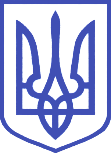 Комітет з питань антикорупційної політики01008, м.Київ-8, вул. М. Грушевського, 5, тел.: (044) 255-35-03,  e-mail: crimecor@rada.gov.uaРішення Комітетущодо експертного висновкузаконопроекту № 3613Комітет Верховної Ради Україниз питань соціальної політики та захисту прав ветеранів